Whole School Homework task The Magic Box by Kit WrightIn the next few weeks, each class will be writing their own version of Kit Wright’s ‘The Magic Box’ poem.In preparation, we would like you to design and make your own magic box.Think carefully about what you will put inside (this could be real objects or imaginary) and how you will decorate both the outside and inside.We look forward to seeing your wonderful creations!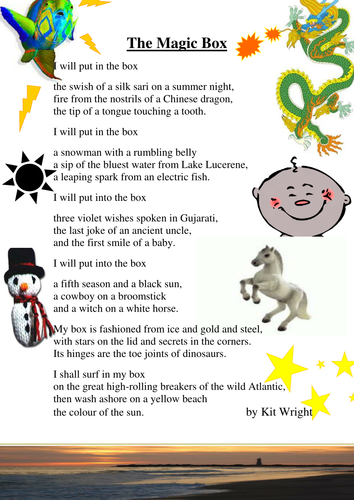 